ROTINA QUINZENAL – MÚSICA - PRÉ-ESCOLA “Farid Salomão”Professor: Juliano ** Turma(s): Etapas 1-A, 1-B, 2-A e 2-BATIVIDADE PRESENCIAL – 25/10 a 29/10/2021ROTINA QUINZENAL – MÚSICA - PRÉ-ESCOLA “Farid Salomão”Professor: Juliano ** Turma(s): Etapas 1-A, 1-B, 2-A e 2-BATIVIDADE REMOTA – Rodízios: 25/10 a 29/10/2021ENVIAR FOTO/VÍDEO DA ATIVIDADE NO PARTICULAR DO PROFESSOR.Descrição da Atividade:         Na nossa aula de Música trabalharemos com o tema: RITMO.  Realizaremos atividades diversas, procurando explorar aspectos do RITMO, ANDAMENTO, PULSAÇÃO aliado à escuta musical.Descrição da Atividade:Iremos trabalhar com RITMO. Faremos a imitação do ritmo feito pelo som tocado. É simples, basta seguir o ritmo e as orientações do vídeo. LINK: https://youtu.be/myOYvhrDC3o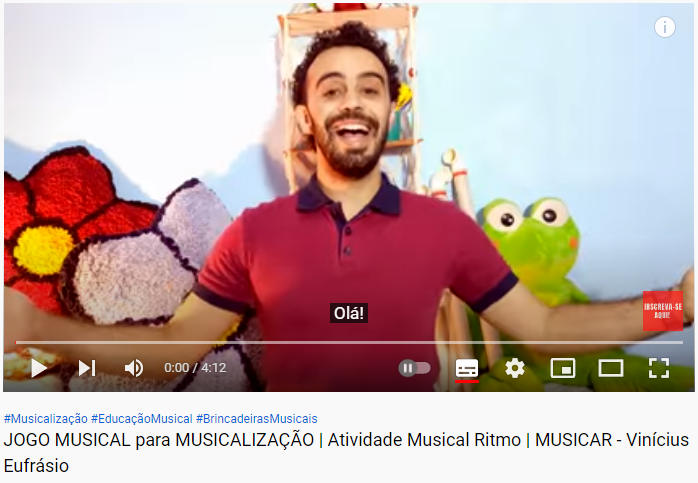 